NAME:…………………………………………….. ADM NO: …………CLASS:……… INDEX NO:………… SIGNATURE:……………312/2GEOGRAPHYPaper 2JUNE 2022Time: 2¾ hoursKASSU-JET JOINT EXAMINATIONKenya Certificate of Secondary Education312/2Paper 2GEOGRAPHYINSTRUCTIONS TO STUDENTSThis paper has two sections A and BAnswer ALL the questions in section A.  In section B answer questions 6 and any other TWO questions.FOR EXAMINERS’ USE ONLYSECTION AAnswer all the questions in this section.1	(a) 	Define the term forestry.                                                     		(2 marks)  	(b) 	State three problems facing forestry in Kenya.                                   	(3 marks)2 	(a) 	Apart from irrigation, identify two other methods of reclaiming land in Kenya.                                                                                                              											(2 marks)	(b) 	State three advantages of sprinkler irrigation method.                      	(3 marks)3 	(a) 	Give two reasons why nomadic pastoralists keep large herds of animals.  													(2 marks)   	(b) 	State three physical factors that favour dairy farming in the Kenya highlands.												(2 marks)4	(a) 	Name two forms of wildlife in East Africa.                                              	(2 marks)	(b) 	State three reasons why wildlife should be conserved.                   	(3 marks)5 	(a)	Study the map of the Ruhr industrial region provided below and use it to answer 		the questions that follow.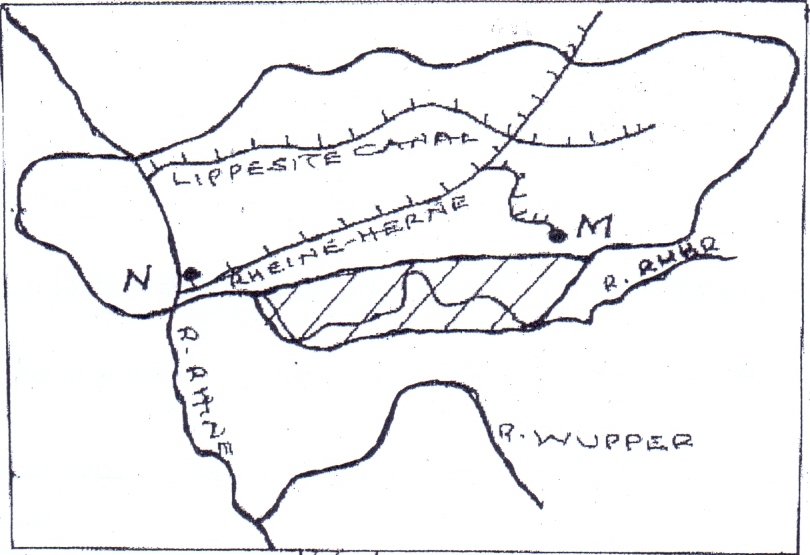 		(i)	Name the River marked X.					(1 mark)		(ii)	Name the Canal marked Y.					(1 mark)	(iii)	Apart from iron and steel industries, name one other industries in the 			Ruhr region.							(1 marks)   								                     	(b) 	State two characteristics of Jua Kali industries in Kenya                 	(2 marks)SECTION BAnswer question 6 and any other TWO questions from this section.6.  	The table below shows various modes of transport used by domestic tourists visiting 	national parks and game reserves in Kenya between the years 2017 and 2020. Use it to 	answer the following questions.	(a) 	(i) 	Calculate the percentage increase in the number of tourists between 				2019 and 2020 who used air transport.    			(2marks)                                                                                       		(ii) 	Using a vertical scale of 1 cm to represent 100000 tourists, draw a 				compound bar graph to represent the above data.         	(8marks)                                                                  		(iii) 	List two disadvantages of using compound bar graph to represent 				statistical data.          						(2marks)	(b) 	(i) 	Define the term eco-tourism     				(2marks)                                                                       		(ii) 	Name three tourist attractions found in the rift valley region of Kenya.           											(3marks)          	(c) 	Explain four measures that the county governments in Kenya should take in 			order to promote tourism.       					(8marks)                                                                                                7 	(a) 	(i) 	What is mining?                                                                                	(2marks)		(ii) 	Give two ways  in which mineral ores occur.            		(2marks)                       	(b)  	Explain how the following factors influence the exploitation of minerals; 		(i) 	Quality of the ore.             					(2marks)                                                                                           		(ii) 	Level of technology.                            				(2marks)                                                                       	(c) 	Describe the dredging mining method.                                                   	(4marks)	(d) 	(i) 	State three uses of soda ash.              				(3marks)                                                                		(ii) 	Explain two problems facing soda ash mining at Lake Magadi in Kenya. 												(4marks)	(e) 	Explain three ways in which diamond mining has contributed to the economy of 			South Africa.                                                                                               	(6marks)8	(a)	(i)   	What is out grower farming?					(2marks)				                          		(ii)   	Identify four characteristics of plantation farming.      	(4marks)                       	(b)	Give five physical factors that influence the growing of sugarcane in Kenya.                                                                                                                                             		(5marks)	(c) 	Describe the stages involved in processing of sugarcane at the factory.	        												(6marks)	(d) 	Explain four challenges facing sugarcane farming in Kenya.           	(8marks)9	(a)	(i) 	Name two types of fishing.                                                              	(2marks)                 		(ii) 	State three reasons why marine fisheries are under developed in 					Kenya.								(3marks)     		(iii) 	Identify four solutions to the problems facing the fishing industry in 				Kenya.                       						(4marks)   	(b) 	(i) 	Give two modern methods of fish preservation used in Kenya.                                     											(2marks)     		(ii) 	Describe the basket method of fishing.          			(5marks)                                                     	(c) 	(i) 	Name three countries bordering the North West Atlantic fishing 					ground. 							(3marks)        		(ii) 	Compare fishing in Kenya and Japan under the following subheadingsContinental shelf.             					(2marks)                                                                        Coastline.       						(2marks)                                                                                                       Ocean Currents.      					(2marks)                                                                                                     10	(a) 	(i) 	Define retail trade.                                                                            	(2 marks)      		(ii) 	Name three major imports from Europe to Kenya.                	(3 marks)    	(b) 	State four factors that influence internal trade in Kenya.                   	(4 marks)   	(c) 	Explain four ways through which Kenya benefits from COMESA.                                                                                    											(8 marks)   	(d) 	Explain how the future of international trade in  Kenya can be improved.                                             											(8 marks)SECTIONCANDIDATE’S SCORESECTION AQUESTION 6QUESTION 7QUESTION 8QUESTION 9QUESTION 10TOTALMode of transport2017201820192020Road 10000050000150000100000Air 600000650000700000800000Water 20000015000010000050000